VĂN BẢN CHẤP THUẬN HỒ SƠ CHUYỂN NHƯỢNG QUYỀN SỬ DỤNG TÊN MIỀN INTERNETThông tin Nhà đăng ký quản lý tên miền chuyển nhượng quyền sử dụng:Tên Nhà đăng ký: Công ty TNHH Phần mềm iNETĐịa chỉ liên hệ: Số 247 Cầu Giấy, Phường Dịch Vọng, Quận Cầu Giấy, TP Hà NộiSố điện thoại: 19009250 ; Địa chỉ email: tenmien@iNET.vnSau khi kiểm tra, xem xét hồ sơ chuyển nhượng quyền sử dụng tên miền Internet   …………..………………………………….… đã tiếp nhận ngày ………………….….., Chúng tôi trân trọng thông báo: Tên miền Internet: ………………….……………………. không đủ điều kiện chuyển nhượng quyền sử dụngLý do từ chối: ………………………………………………………………………………………………………………………………………………………………………………………………………………………………………………………………………………………………………………………………………........................................................................................................................................................................Trân trọng thông báo./.…………………., ngày…….tháng……..năm………………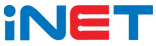 CỘNG HOÀ XÃ HỘI CHỦ NGHĨA VIỆT NAM
Độc lập - Tự do - Hạnh phúc
---------------Người đại diện pháp luật của Nhà đăng ký(ký tên, đóng dấu)